                                                          Tel: 07970320734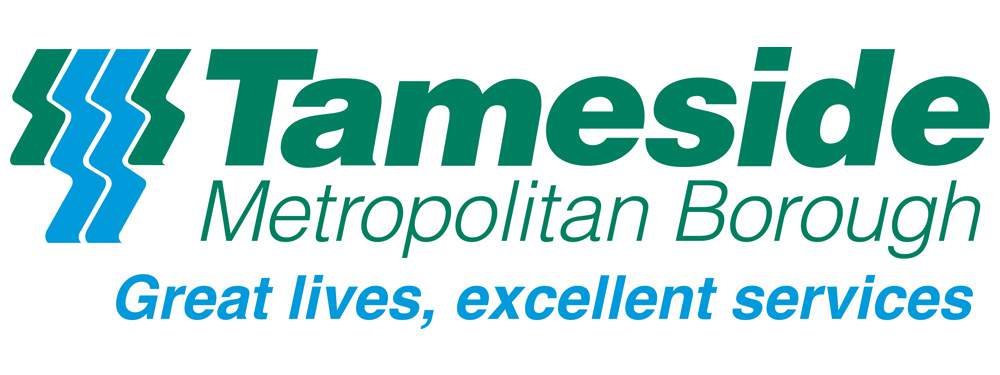 laaslosupport@tameside.gov.ukLAASLO REFERRAL FORMLocal Authority Asylum Liaison Support OfficerPlease use this referral form for any person(s) who has/have received a positive outcome on their claim for asylum and who have agreed to access the support provided by the LAASLO.Please be advised that clients are able to obtain advice and information directly by using the email address and phone number provided on the referral form. If all the information on the referral form cannot be captured at first point of contact, a member of the support team will contact the client in order to obtain any relevant/missing information. This referral form should ideally be used for person(s) who are within their 28 day notice period from SERCO.laaslosupport@tameside.gov.ukTitle:Surname(s):First name(s):Date Of Birth:National Insurance Number:Current Address: (please specify if this is SERCO accommodation)Contact Telephone Number:Email Address:Nationality:Interpreter required: (please specify yes or no)Required language of Interpreter:Current Home Office Status:Home Office decision letter received: (please specify yes or no)BRP card received:(please specify yes or no)SERCO  28 day notice received in writing:(please specify yes or no)SERCO Notice end date:(If applicable) Date referral was made:Name of person/agency making referral:Client has agreed to referral and for his/her contact details to be passed on: (please specify yes or no)Does the client need support with applying for a bank account: (please specify yes or no)Does the client need support with applying for Social Security Benefits: (please specify yes or no)Does the client need support with applying to registered social landlords: (please specify yes or no).Please use this box to advise what other support the client may benefit from (if discussed) For Example, a service user has received a negative decision and wants advice and support with returning to their country of origin.